Ukeplan Uke 20 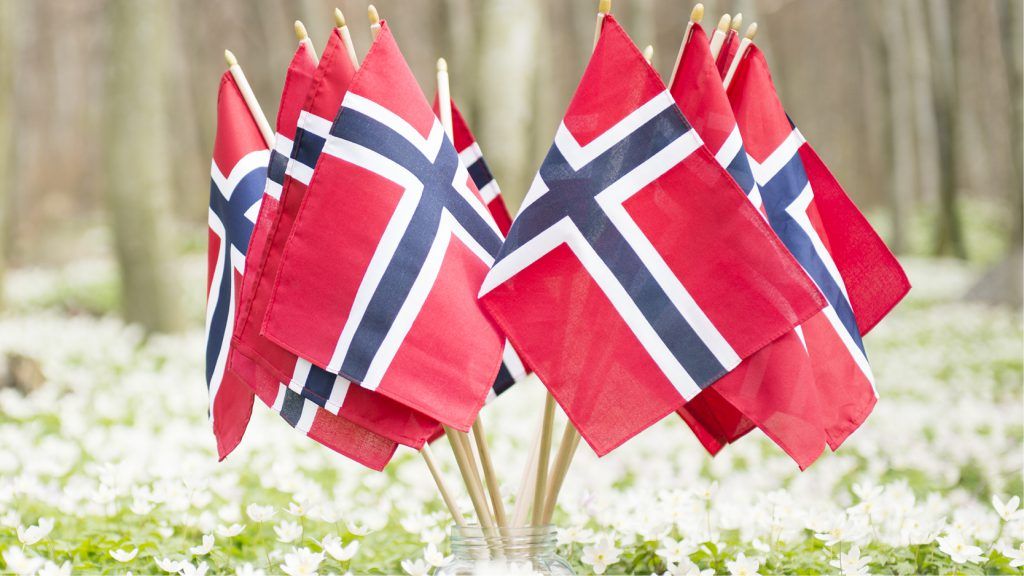 Uke 20LEKSER:Gode hjelpere uke 20: Hanna Marie og JohannesSykkel: På mandag siste time skal vi sykle gjennom løypa som vi skal sykle på sykkeldagen neste mandag. Ta med sykkel og sykkelhjelm!Besøk på Flakkenberg: På torsdag skal vi på besøk på Flakkenberg for å se på lam sammen med fadderbarna.Fri fredag: Ønsker dere en riktig flott 17.mai feiringmarthe.gullberg.larsen@inderoy.kommune.no     Tlfnr: 41507280                                                                     Hilsen MartheMandagTirsdagTirsdagOnsdagTorsdagFredag1.NorskMorgensaml.09.25Fys.aktMatteFys.aktMatteFys.aktNorskBesøke flakkenberg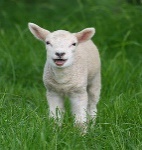 17.mai2.NorskMorgensaml.09.25NaturfagNaturfagFys.aktNorskBesøke flakkenberg17.mai09.45-10.10FriminuttFriminuttFriminuttFriminuttFriminuttFriminutt10.10-10.30MatMatMatMatMatMat3.EngelskGr.1MHGr. 2NorskLeseforståelseNaturfag4.KRLEGr.1MHEngelskNaturfagEngelsk12.00-12.30Friminutt5.MVKuhåMatteØving til 17.mai tog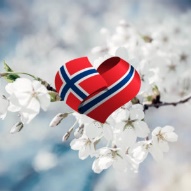 6.MatteLÆRINGSMÅL I UKE  20:Norsk: Jeg har laget en reklame.Matematikk: Jeg kan sammenligne brøker og finne riktig plass på en tallinje. Engelsk: I have written a story with a beggining, a plot and an ending.Naturfag: Jeg kan beskrive hvordan vi kan høre og forstå lyder. Jeg kan forklare hva støy er og hvordan vi kan skjerme oss mot den. KRLE: Jeg lærer mer om jødedommenTIL TIRSDAGTIL ONSDAGTIL TORSDAGMatematikk: jobb 15 min på mattemaraton.no hver dag. Du skal logge inn med Feide. Husk å registrere aktivitet også (enten på App eller på nettside🙂 Matematikk: jobb 15 min på mattemaraton.no hver dag. Du skal logge inn med Feide. Husk å registrere aktivitet også (enten på App eller på nettside🙂 Matematikk: jobb 15 min på mattemaraton.no hver dag. Du skal logge inn med Feide. Husk å registrere aktivitet også (enten på App eller på nettside🙂 NORSK:Lekseperm/skrivebok: Les «Lettere forkjølet med for lite søvn» Gjør oppgave A og B NATURFAG:Yggdrasil/skrivebok:Les s. 178-180 og gjør huskeoppgavene s. 181Skriv hele setninger.NORSK: Lekseperm/skrivebok: «Lettere forkjølet med for lite søvn» Oppgave C: Velg enten 1, 2 eller 3. ENGELSK:Spor 1: Workbook:Oppgave 187 s. 97Spor 2: Workbook:Gjør oppgave 184 og 185 s. 96 og oppgave 187 s. 97Spor 3: Gjør oppgave 184 og 185 s. 96 og oppgave 187 s. 97Ta med sykkel og hjelm!Ta med tomme yoghurtbeger om dere harNATURFAG:Yggdrasil/skrivebok:Gjør huskeoppgavene 5-10 s. 187. ENGELSK:Spor 1: Workbook:Oppgave 187 s. 97Spor 2: Workbook:Gjør oppgave 184 og 185 s. 96 og oppgave 187 s. 97Spor 3: Gjør oppgave 184 og 185 s. 96 og oppgave 187 s. 97Ta med sykkel og hjelm!ENGELSK:Spor 1: Les teksten på arket. Skriv en lignende tekst om et valgfritt dyr. Spor 2 og 3: Textbook: Les s. 117 høyt for en voksen. Gjør activity s. 117 og skriv svarene i skriveboka.Workbook s. 80